ПОЯСНИТЕЛЬНАЯ ЗАПИСКАПредлагаемая  методическая разработка учебного занятия на тему «Проблема отношений человека и природы. Гуманизм (на примере рассказов «Олени» И.Пташникова  и  «Жеребенок» М.Шолохова)».В учреждениях общего среднего образования Республики Беларусь в программе учебного предмета «Русская литература» за курс V-XI  классов из творчества М.Шолохова  предусмотрено изучение только романа  «Тихий Дон» и рассказа «Судьба человека». С целью привлечения учащихся к творческому освоению художественных богатств русской литературной классики, произведений одного из наиболее выдающихся ее представителей – М.А. Шолохова предпринято знакомство с рассказом  «Жеребенок» в рамках учебного предмета «Белорусская литература» в 6 классе при изучении рассказа Ивана Пташникова «Олени». Календарно-тематическим планированием на изучение Ивана Пташникова «Олени» предусмотрено 3 учебных часа, которые распределены: 1 час – на первичное знакомство с произведением, 1 час – на анализ мастерства Ивана Пташникова по созданию ярких, образных картин природы и психологизма в произведении, 1 час  - на характеристику главной героини. За счет резервных часов (1 час) предлагается  рассмотреть на уроке белорусской литературы проблему отношений человека и природы на примере произведений И.Пташникова «Олени» и М.Шолохова «Жеребенок». Учитывая, что актуальным является активное использование в образовательном процессе средств технологии визуализации, а также воспитательный потенциал занятий, выше названная тема является весьма интересной и эффективной.Данный урок поможет не только познакомиться с сюжетом и героями  рассказа М.Шолохова, но и раскрыть мастерство автора в передаче гуманистического пафоса произведения. Схожая проблематика произведений помогает отразить единство восприятия проблемы авторами русской и белорусской литературы, а также уникальность подходов в раскрытии темы.Представленная разработка занятия может быть использована как на уроках, факультативных занятиях, так и при проведении внеурочных мероприятий и воспитательных классных часов. Занятие имеет традиционную комбинированную структуру, предполагает не только знакомство с новой темой, но и формирование гуманистической позиции и милосердия  учащихся. Для актуализации работы учащихся на уроке активно используются средства визуализации: на организационном моменте предлагается рассмотреть визуальный ряд иллюстраций, отражающий красоту природы, на этапе актуализации проблемы – использование на мобильных телефонах онлайн-сервиса mentimetr, который позволяет в режиме реального времени показать результаты опроса. Также предложено заполнить кластер по основным персонажам рассказов. А для выявления  усвоения темы урока и позиции учащихся по проблеме предлагается просмотр видеоролика. В центре внимания  -учащийся, его понимание проблемы и поступки.Занятие не только расширяет межпредметные связи по проблеме, но и имеет очень сильный воспитательный потенциал, основанный на компетентностном подходе в образовании.  Методическая разработка представлена в русскоязычном варианте для удобства восприятия, несмотря на то, что урок проводится на белорусском языке.Совца Татьяна Евгеньевна, учитель белорусского языка и литературы государственного учреждения образования «Средняя школа № 18 имени Л.М.Доватора  г. Гродно»,Проблема отношений человека и природы.Гуманизм (на примере рассказов «Олени» И.Пташникова  и «Жеребенок» М.Шолохова) Цель:проанализировать два произведения (время и место действия, поступки, герои), обратить внимание на мастерство авторов по передаче взаимоотношений человека и природы;развивать учащихся умение анализировать и сопоставлять тексты, учить высказывать свою позицию о произведениях и их героях;донести учащимся гуманистический пафос произведений, идею доброты, духовной чистоты и красоты, воспитывать милосердие человека и природы. Оборудование: портреты писателей, визуальный ряд с иллюстрациями животных и природы, кластер «Персонажи рассказов», видеоролик «В мире детей – жестокости нет!».ХОД УРОКАОрганизационный момент. Вступительное слово учителя.Добрый день! Обратите, пожалуйста, внимание на иллюстрации на доске. Какое настроение они передают? Хочется пожелать каждому из присутствующих такого же светлого и приятного настроения!Целеполагание. Часто ли мы задумываемся над вопросом: что такое природа? Наверное, нет. Потому что все чаще и чаще можно наблюдать, як черствеют наши души в отношении к матери-природе. Поэтому тема не случайна нашего сегодняшнего урока «Взаимоотношения человека и природы на примере двух рассказов». Хочется верить, что человек будет более сочувствующий и милосердный в отношениях к природе. Потому что она дарит нам жизнь, радость,  спокойствие и красоту. А всегда ли мы так относимся к природе, как она заслуживает? Вот про это мы и поговорим на нашем занятии. Цель урока – осмыслит  тему отношений человека и природы.Дома вы должны были познакомиться с рассказом «Жеребенок» М.Шолохова, совсем недавно мы анализировали рассказ «Олени» И.Пташникова. Какое впечатление произвели на вас эти рассказы?Какие ключевые эпизоды вам запомнились?О чем вы задумались, читая произведения?Учитель предлагает ученикам разделиться на две группы: в первую (ряд слева) – учащиеся, которым больше понравилось произведение «Олени» И.Пташникова, во вторую (ряд справа) – учащиеся, которых больше впечатлило произведение «Жеребенок» М.Шолохова.Новая тема. Давайте определим, когда и где происходят события в произведениях?События в рассказе И.Пташникова «Олени» происходят в самом начале осени сразу после войны в Августовских лесах, местечко пущи Палик.Из событий, описанных в рассказе «Жеребенок» М.Шолохова, можно определить, что ведется повествование о событиях, происходящих на Дону в страшные годы братоубийственной гражданской войны.Охарактеризуйте это время одним словом. (война, лихолетье).  Подберите слова–синонимы к понятию «Война». Учащимся предлагается с использованием на мобильных телефонах онлайн-сервиса mentimetr ввести слова и фразы, отражающие понятие «война». Онлайн-сервис визуально в режиме реального времени отражает результаты опроса.(предлагаем результат опроса)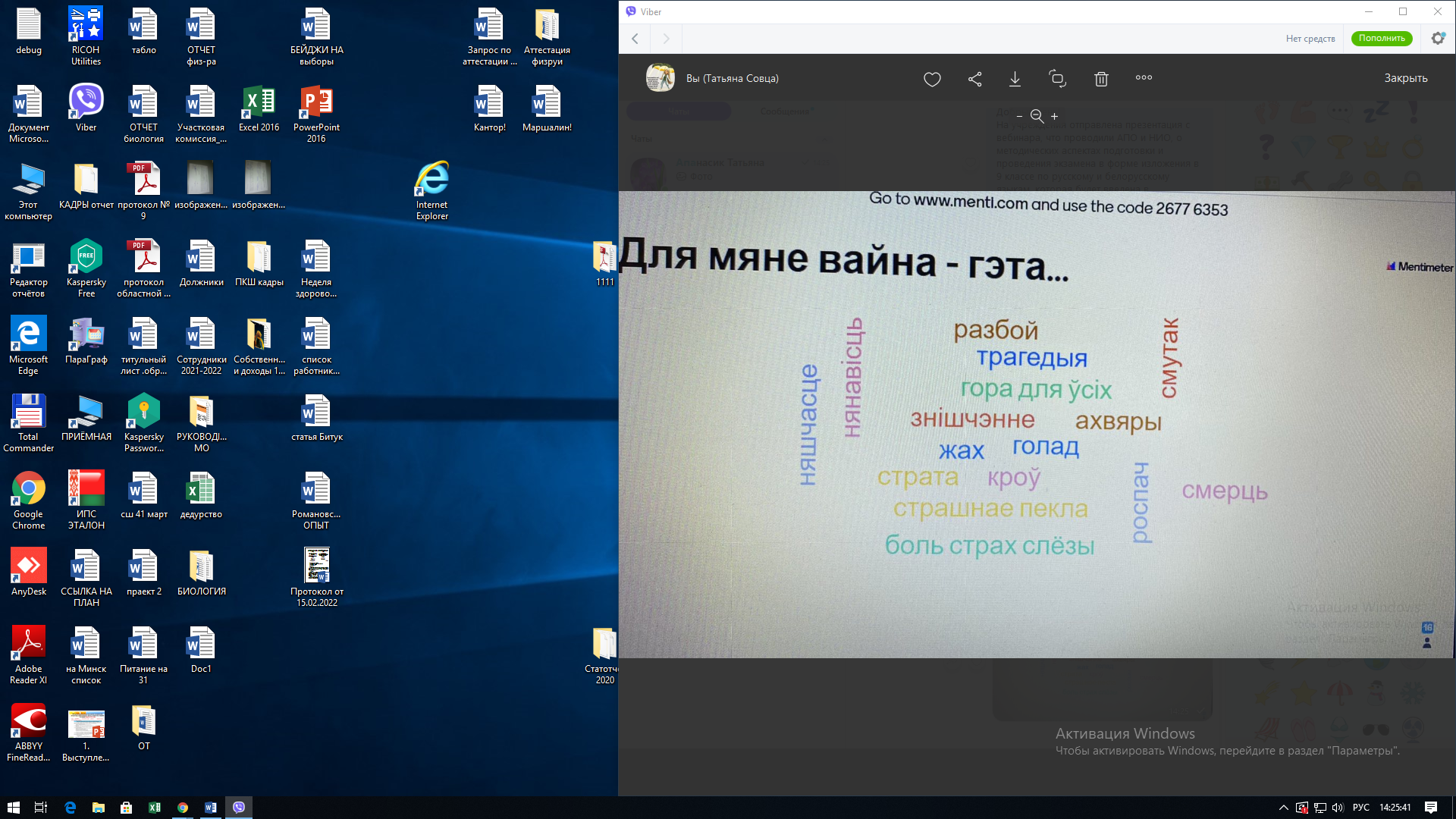 Охарактеризуйте основных персонажей рассказов. Каковы их взаимоотношения? Ответ представьте схемой (кластер).Ирка – олень Рогатый – Отец Ирки.Девочка очень жалела оленей. Она понимала, что им негде брать еды, поэтому подкармливала их сама. Кормила оленей из стога сеном, которое отец Ирки готовил на продажу. Отец знал, что Ирка очень привязалась к Рогатому и его стаду, жила ими, но сотворил жуткое убийство, чтобы прокормить семью. Девочка  очень больно пережила сметь Рогатого. Она не может простить взрослому предательства, жестокости и обыяковости.  Взрослые по-разному относились к происходящему: мать – в гневе, возмущенная, отец- с непониманием, равнодушием, смущением перед дочерью.  Коновод (обычный военный) Трофим – Жеребенок- экскадронный (командир).У коновода Трофима в момент обстрела отелилась кобыла. Появившийся жеребенок, начал жадно сосать грудь кобылы и впервые смотрел на окружающий мир. В этот момент в сарай зашел Трофим и увидел эту волнительную картину. Мужчина закурил и начал размышлять, что же делать с маленьким жеребенком. Кобыле он озвучил мысль, что ее жеребенка придется убить. Но та, не веря в слова своего хозяина, как будто улыбнулась и продолжила кормить малыша. Трофим доложил о произошедшем комиссару и получил строгий приказ убить жеребенка. Эта мера была абсолютно необходима, потому что осуществлять наступательную операцию против белогвардейцев с маленьким жеребенком будет очень сложно, да и кобыла будет вести себя непослушно. Трофим и сам это понимал, а потому взял ружье и пошел в сарай. Но убыть жеребенка не смог. Комиссар разрешил пока оставить жеребенка живым. Объяснил он это так: все мы когда-то были маленькими и сосали титьку, так что убивать за это не стоит.Через месяц состоялся бой с казаками, в котором кобыла совершенно не слушалась Трофима и постоянно норовила защитить своего жеребенка от выстрелов. Коновод выстрелил в малыша, но тот каким-то чудом тот остался жив. После этого случая комиссар снова заговорил о то, что детеныша нужно убить, иначе кобыла рискует их подвести в самый разгар сражения. Трофим тянул с исполнением приказа, все ждал чего-то. Полку предстояла переправа через Дон, производить ее нужно было в полной тишине, потому что белые бродили где-то рядом. На кобыле Трофима переправлялся Нечепуренко, жеребец не спеша шел рядом. Постепенно глубина увеличивалась, взрослым лошадям было уже по шею. Жеребенок начал тонуть, кобыла стала тянуть седока в его сторону, Трофим сделал выстрел и отпугнул ее. Он слышал как жалобно стонет жеребенок, словно ребенок. Трофим решительно спрыгнул с лодки и бросился к нему на помощь. Из последних сил коновод вытащил жеребенка на берег, где его сразу же начала облизывать кобыла. С правого берега прозвучал одинокий выстрел и Трофим упал замертво.Какая тема затрагивается авторами в произведениях?Тема отношений человека и природы.Война - страшное событие, под влиянием которого люди несомненно меняются. Человек понимает, что в этот не легкий период от его поступков, решений зависит жизнь его близких, родственников, друзей. Но какие бы события не происходили, человек остается человеком, у которого есть чувства, эмоции и сострадание.Какова судьба животных в рассказах? Почему животные занимают центральное место в произведениях?Рогатый погибает, что очень тяжело переживает Ирка.Жеребенок начинает тонуть, Трофим его спасает, но сам погибает.Анализ произведений показывает, что в условиях войны и лихолетья человек забывает о важных нравственных заповедях. Его душа грубее, а сердце каменеет. И в этот момент рядом с человеком оказывается живое существо, беззащитное, которое формирует мысли о добре, о любви, о радости, о мирной и спокойной жизни. Так происходит и с Трофимом, и с эскадронным командиром, и с Иркой. Словарная работа. Записать в тетрадь определение понятий.Гуманизм - человечность в отношении к людям, ко всему живому.Контраст – резко выраженная противоположность. В чем проявляется контраст описываемых в произведениях событий?Рассказ Шолохова построен на контрастах, например, война и рождение. Кругом бои, слышны постоянные выстрелы. Земля, изрытая окопами и истоптанная истоптанными сапогами пехоты, напоминала «заплаканное, измятое горем лицо девушки». И среди всего этого случается прекрасное. Самое важное, что происходит в жизни – рождение нового существа в данном произведении - жеребенка. И первое, что ощущает звереныш это ужас и лишь потом, он почувствовал «полноту жизни и неизбывную сладость материнской ласки». Контраст убеждений: Главный герой Трофим, увидев существо, понимает, что он лишь будет мешать воевать и доставлять проблемы, поэтому его надо уничтожить. Такого же мнения и эскадронный.Контраст судеб: спасение животного – смерть Трофима.В рассказе И.Пташникова  также важную роль играет контраст: события передаются на уровне восприятия трагедии взрослыми  и ребенком. Контраст эгоизма взрослых и доброжелательность животных.Авторы в произведениях противопоставляют переживания и действия людей в военное время проявлениям человеческих желаний и чувств. Повествования строятся на контрастном приеме противопоставления, выраженном во взаимоотношениях человека, поставленного в трудные военные условия, окружающей природы и людской совести. Одно остается  без сомнения: бесценны переживания человека, связанные с жалостью и состраданием. Кто из героев произведений проявляет гуманные отношения  к природе?В рассказе «Жеребенок» гуманизм проявляет Трофим, когда жеребенок появляется на свет в неурочное время ожесточенных боев и ему по приказу командира нужно избавиться от внезапно обнаружившейся обузы, пристрелив малыша. Однако мужчина, понимая важность и необходимость данного поступка, не в состоянии осуществить казнь беззащитного жеребенка. Именно поэтому ребенка боевой кобылы оставляют в отряде, хотя он является тяжелой обузой для солдат. Однако при переправе отряда через широкую реку, слабый жеребенок попадает в беду, поскольку ему не хватает сил добраться до берега и ему на помощь приходит Трофим, спасший малышу в который раз жизнь. Но, ощутив под ногами землю, Трофим оказывается застреленным белогвардейским офицером, наблюдавшим сцену спасения животного.В «Оленях» проявляет гуманистическую позицию Ирка, которая любила своих оленей, кормила их. Девочка до последнего надеется, что ее олени живы. Она долго их ищет по лесу, по болоту. Блуждая в поисках оленя, Ирка осипла от крика. А из-за того, что долгое время провела на зимнем воздухе, девочка заболела пневмонией, едва не замерзла в снегу. Автор подчеркивает, что Ирка –настоящий друг, который переживает за судьбу своих подопечных.В обоих произведениях основная мысль  - влиянию лихолетья могут быть подвержены все. Но каждый вправе выбрать тот путь, который подсказывает ему совесть. Отзывчивые люди, которые имеют такое чуткое сердце, никогда не оставят в беде своих товарищей.Работа с текстами. Помощником в отражении чувств героев и их восприятии происходящего в рассказах становится природа. Приведите, пожалуйста, примеры описаний, передающих эмоции и переживания героев. Зачитываются цитаты произведений с пояснением. Какие еще средства выразительности использует автор?Чьими глазами мы видим описание  пейзажа? Какие приемы используют авторы? Почему?Группы предлагают свои рассуждения. Автор использует многоточие, чтобы показать сложность ситуации, обрывистость мыслей.Описания природы помогают глубже понять внутренний мир героев, постигнуть мотивы ее действий.Все, что связано с жеребёнком и его матерью, окрашено в светлые, жизнерадостные тона: «глаза лучили горделивую радость», «атласная верхняя губа ёжилась улыбкой», «жеребёнок на тонких пушистых ножках стоит, как игрушечный деревянный конёк». Связанное с войной окрашено в мрачные тона: «воющий гул», «вонючий град картечи», «кряхтенье раненого пулеметчика».В эпизоде переправы унесенного течением, попавшего в коловерть жеребенка Трофим готов застрелить: «Убью! - выдохнул Трофим и потянул за ремень винтовку…Жеребенок ржал все реже, глуше и тоньше был короткий режущий крик. И крик этот до холодного ужаса был похож на крик ребенка. Подрагивая, Трофим схватил винтовку, выстрелил, целясь ниже головки, засосанной коловертью…».Жеребенок не меняет людей, не делает их жалостливее или слабее, товарищи Трофима, красноармейцы, могут, когда надо, быть разумно жестокими: «В полдень переправа началась. «…» Левая пристяжная, не видавшая воды, испугалась, когда на средине Дона комяга круто повернула против течения…- Стреляй!..- заревел эскадронный, комкая плеть. Трофим увидел, как наводчик повис на шее пристяжной, сунул ей в ухо наган. Детской хлопушкой стукнул выстрел, коренник и правая пристяжная плотней прижались друг к дружке. Пулеметчики, опасаясь за комягу, придавили убитую лошадь к задку тачанки. Передние ноги ее медленно согнулись, голова повисла...».Не меняет «потомок рыжей кобылы» и его «замечательный... как у лисы хвост» и белого офицера, изможденного изнурительными боями, «в изорванной парусиновой рубахе», приостановившего стрельбу в то время, когда Трофим «волоком вытянул на песок ослизлое тельце жеребенка». По-человечески поняв желание Трофима спасти жеребенка, чей «крик над водой был звонок и отточен, как жало шашки…», «до холодного ужаса был похож на крик ребенка», офицер, тем не менее, выстрелил в своего врага, убил и «равнодушно двинул затвором карабина». Жеребенок позволяет героям рассказа не забыть, что они все-таки люди, но война не дает об этом помнить постоянно.Доминирующая художественная антитеза рассказа «человечность – бесчеловечность» (Трифон – эскадронный – офицер). Через призму антитезы можно проследить по тексту основной мотив рассказа, раскрывающийся в отношении героев к жеребенку, к тому, что жестокая логика войны требует его «сничтожить», а то человеческое, что еще хранят в душе люди, что «сердце из камня обращается в мочалку», не позволяет. От «рыжего чертенка» веет домашним, родным и дорогим, веет тем, что защищают и Трофим, и эскадронный, и другие бойцы отряда, и даже белый офицер. Через взаимоотношения персонажей, осложненные суровыми законами войны, передано идейно-нравственное содержание рассказа, «гуманизм непривычного масштаба».Художественные средства передают главную антитезу произведения человечность-бесчеловечность, мир-война, жизнь-смерть, созидание-разрушение.Найдите элементы портретов Трофима и Ирки. Что можно сказать о них на основании этих  описаний?Анализ рассказов помогает раскрыть,  каковы внутренние миры Трофима и Ирки.В каком эпизоде особенно ярко проявились качества характеров Трофима и Ирки? («Спасение жеребенка» и непринятие смерти оленя).Закрепление полученных знаний.Как ВЫ понимаете идею произведений?Группы предлагают свои рассужденияА давайте перенесемся в современность. Я вам предлагаю посмотреть видеоролик «В мире детей – жестокости нет!», который отражает эксперимент с детьми по актуальной нашей проблеме – отношения к животным (просмотр ролика 3 мин.).https://drive.google.com/file/d/16mtQuY7OjGExwEfZuetAZuJbf60Z8ClS/view?usp=sharingОтветьте, пожалуйста, смогли бы вы причинить вред животному? Ответ аргументируйте.Как вы понимаете значение понятия «гуманизм»? Какое отношение оно имеет к теме нашего сегодняшнего урока?РефлексияВспомните, какую цель мы поставили перед собой в начале урока. Достигнута ли она? Получили ли вы удовлетворение от своей работы на уроке? Какой воспитательный аспект вы вынесли для себя с урока?Выставление и комментирование отметок. Домашнее задание.Подготовьте письменное рассуждение на тему «Отношение человека  к животным –это…», предложив тезис и аргументы к нему.